Câmara Municipal de Congonhinhas    Rua: Oscar Pereira de Camargo, 396 – Centro – Fone: (43) 3554.1361- Cep: .86.320-000 – Congonhinhas – Pr.3ª REUNIÃO ORDINÁRIA A SER REALIZADA EM 15-02-2022.				Pauta do dia:PROJETO DE LEI EM APRESENTAÇÃO:Projeto de Lei nº 010/2022, que dispõe sobre a Abertura de Crédito Adicional Especial para o custeio de despesas de proteção e controle de cães e gatos. PROJETO DE LEI EM APRECIAÇÃO:Projeto de Lei nº 005/2022, que dispõe sobre o fornecimento de uniformes escolares padronizados na rede municipal de ensino, bem como regulamenta a distribuição gratuita e eventual de brindes de pequeno valor, e dá outras providências;Projeto de Lei nº 006/2022, que dispõe sobre a abertura de Crédito Adicional Especial para aquisição de veículo para a Divisão de frotas Municipais;Projeto de Lei nº 007/2022, que autoriza o repasse de contribuição associativa anual à Associação Turística do Norte Pioneiro do Paraná – ATUNORPI e dá outras providências; Projeto de Lei nº 008/2022, que dispõe sobre a Abertura de Crédito Adicional Especial para viabilizar o pagamento de auxílio-alimentação ao servidor do Instituto Municipal de Previdências de Congonhinhas – IMPC;Projeto de Lei nº 009/2022, que altera o disposto no artigo 177, da Lei Municipal 300/2001, e dá outras providências;OFÍCIO DO VEREADOR LUCIMAR ANGELO DE LIMA: Onde ele solicita seja retirado de pauta o Projeto de Lei nº 009/2022, por ele não poder estar presente, por motivos de saúde, e por se tratar o projeto de grande relevância. OFÍCIOS/INDICAÇÕES;PEDIDO DO VEREADOR CHELSE MARCOLINO SIMÕES:1- Indica ao setor competente, que seja providenciada a reforma/manutenção do Necrotério Municipal.PEDIDOS DO VEREADOR JUARES GABRIEL MARIANO:1- Indica ao setor competente, que seja feito a troca de poste de alta tensão, no Conjunto Malvina D’ Camilo Landgraf, na Rua: Deputado Gabriel Manoel, esquina com a Rua: João costa, o mesmo está muito baixo colocando em risco caminhões que ali passam com carga alta com muita frequência;2- Solicita o envio de ofício ao Dr. Ítalo, pelo excelente atendimento que vem desempenhando frente a UBS e agora na ala Covid.PEDIDO DO VEREADOR EVERTON CARLOS MACHADO:1- Indica ao setor competente, para que seja feito manutenção na Rua: João A. da Silva, localizada na Vila Rodeio, saída na PR - 435;2- Solicita o envio de ofício, pedindo informações a respeito dos poços artesianos perfurados no Município.PEDIDOS DO VEREADOR VALDINEI LUCA DA SILVA:1- Indica ao setor competente, que seja feito manutenção na estrada que se inicia da PR-160, passando pelo Banco da Terra da Fazenda Santa Marta, até o Patrimônio do Iguapê;2- Reitera pedido já realizado anteriormente, para que veja a possibilidade de instalar lâmpadas LED em toda Vila Rodeio, estendendo também nas Ruas da cidade que ainda não tem e também nos Bairros/Patrimônios.Câmara Municipal de Congonhinhas    Rua: Oscar Pereira de Camargo, 396 – Centro – Fone: (43) 3554.1361- Cep: .86.320-000 – Congonhinhas – Pr.PEDIDOS DO VEREADOR JOELGLERSON RICARDO DE LIMA:1- Indica a Secretaria de Esportes, para que seja vista a possibilidade de se fazer uma cancha de bocha e de malha, pois as pessoas que estão praticando este esporte não têm um local apropriado para tanto;2- Indica a setor competente, que seja feito serviço de aplicação de herbicidas em várias ruas e calçadas de nosso Município;3- Indica ao Sr. Prefeito, para que ele solicite junto ao DER, redutores de velocidade na saída para a cidade de Nova Fátima e também na saída que vai para a cidade de Ibaiti.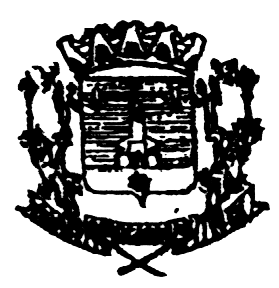 